PENDOYLAN CHURCH IN WALES PRIMARY SCHOOL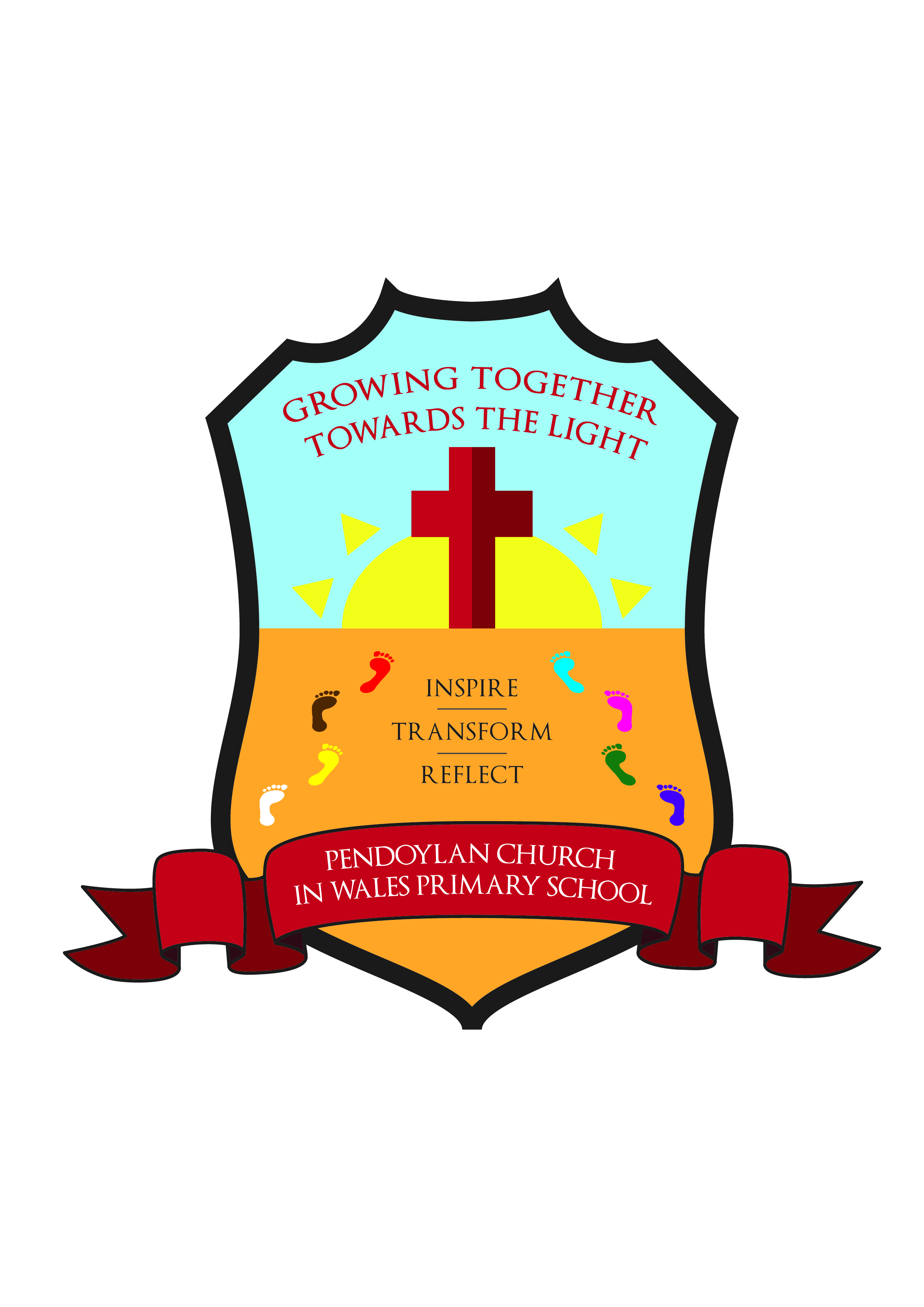 GOVERNORS’ ANNUAL REPORT TO PARENTS 2018-19The following table shows the percentage of pupils attaining each outcome at Foundation PhaseFPI **The following table shows the percentage of pupils attaining each level at KS2Core Subject Indicator **NDWZSG123456APersonal and social development, well- being and cultural diversity20190.00.00.00.00.00.00.00.00.00.040.060.00.0Personal and social development, well- being and cultural diversity20180.00.00.00.00.00.00.00.00.03.33.393.30.0Language, literacy and communication skills (in English)20190.00.00.00.00.00.00.00.00.04.044.052.00.0Language, literacy and communication skills (in English)20180.00.00.00.00.00.00.00.00.06.740.053.30.0Mathematical development20190.00.00.00.00.00.00.00.00.04.044.052.00.0Mathematical development20180.00.00.00.00.00.00.00.00.06.736.756.70.0201996.0201893.3ND123456+4+English20190.00.00.00.00.033.366.70.0100.0English20180.00.00.00.00.014.385.70.0100.0Oracy20190.00.00.00.00.043.356.70.0100.0Oracy20180.00.00.00.00.014.385.70.0100.0Reading20190.00.00.00.00.026.773.30.0100.0Reading20180.00.00.00.00.010.789.30.0100.0Writing20190.00.00.00.00.033.366.70.0100.0Writing20180.00.00.00.00.017.982.10.0100.0Mathematics20190.00.00.00.00.033.366.70.0100.0Mathematics20180.00.00.00.00.021.478.60.0100.0Science20190.00.00.00.00.026.773.30.0100.0Science20180.00.00.00.00.021.478.60.0100.0Welsh SecondLanguage20190.00.00.00.00.066.733.30.0100.0Welsh SecondLanguage20180.00.00.00.03.660.735.70.096.42019100.02018100.0KS2 TargetsSubjectLevel 4+ CSC TargetsNC ResultsLevel 5 CSC TargetsNC ResultEnglish100%100%60%66.7%Mathematics100%100%60%66.7%Science100%100%60%73.3%CSI 100%100%FPhAreasOutcome 5+Outcome 5+Outcome 6Outcome 6FPhAreasTargets2018Actual2018Targets2018Actual2018LLC84.6%96%53.8%54%MD84.6%96%57.69%54%PSD100%100%69%60%FPI84.6%96%PENDOYLAN CHURCH OF WALES GOVERNING BODYPENDOYLAN CHURCH OF WALES GOVERNING BODYPENDOYLAN CHURCH OF WALES GOVERNING BODYFoundation GovernorsReverend Angela Cooper (Vice Chair)Mrs Jan Rees (Chair)Dr Leonard ParfittMrs Leanne PophamMrs Gwyneth ThomasMrs Beccie MorteoMrs Jayne DrummondMr Grant EdwardsEx OfficioServing UntilSept 2019Jan 2023Sept 2019Sept 2019May 2022May 2023Sept 2022Parent Governor (Elected)Mr Shane GlavinJan 2021Teacher Governor (Elected)Mrs Kerstin SayeMay 2022Non-Teaching Staff Governor (Elected)Mrs Amanda BakerMay 2023Vale of Glamorgan GovernorMr Mike HughesSept 2019Minor Authority Governor (Welsh St Donats Community Council appointed) Mrs Hilary HamnerSept 2022HeadteacherMrs Paula VaughanEx OfficioTermBeginHalf termHalf termEndNo. of School BeginEndDaysAutumn2019Monday2 Sept2019Monday28 Oct 2019Friday1 Nov2019Friday20 Dec201975Spring2020Monday6 Jan2020Monday17 Feb2020Friday21 Feb2020Friday3 April202060Summer2020Monday20 April2020Monday25 May2020Friday29 May2020*Mon 20 July 202060TOTAL195Vale of Glamorgan Council  School Outturn Report 2018/19 Revenue Summary  Vale of Glamorgan Council  School Outturn Report 2018/19 Revenue Summary  Cost Centre:101173Description:Pendoylan C/W PrimaryPeriod Name:2018/P12Budget Name:VOG 18/19 REBudget Name:VOG 18/19 RE.Level3Annual Budget Total Actual Total Actual CUSTOMER RECEIPTSCHARGE FOR SERVICE-45,000.00-45,000.00-45,000.00DONATIONS-5,100.00-12,645.89-12,645.89SALE OF PRODUCTS0.00-37,459.51-37,459.51-50,100.00-95,105.40-95,105.40EMPLOYEESGRANT EMPLOYEES90,365.00101,191.35101,191.35INDIRECT EMPLOYEES EXPS12,900.0012,969.7712,969.77NON TEACHING EMPLOYEES99,948.00101,329.28101,329.28OTHER DIRECT EMPLOYEES0.000.000.00SEG WEG EIG EMPLOYEES0.000.000.00TEACHING EMPLOYEES480,782.00479,089.96479,089.96683,995.00694,580.36694,580.36GOVERNMENT GRANTOTHER GOVERNMENT GRANTS-1,050.00-5,700.00-5,700.00WG GRANTS-82,942.00-89,294.53-89,294.53-83,992.00-94,994.53-94,994.53INTERNAL RECHARGES EXPENDINTERNAL RECHARGES EXPEND43,713.0082,294.1082,294.1043,713.0082,294.1082,294.10INTERNAL RECHARGES INCOMEINTERNAL RECHARGES INCOME-25,229.00-26,950.43-26,950.43-25,229.00-26,950.43-26,950.43INTRA DEPARTMENTAL RECHARGESEG WEG EIG INCOME0.000.000.000.000.000.00OTHER GRANTSINCOME FROM OTHER LAs/HAs-6,460.00-6,460.00-6,460.00-6,460.00-6,460.00-6,460.00PREMISESCLEANING AND DOMESTIC SUPPLIES17,635.0018,058.1018,058.10ENERGY15,200.0015,592.8215,592.82GROUNDS MAINTENANCE3,000.006,000.006,000.00REPAIRS & MAINT OF BUILDING3,550.004,287.524,287.52WATER SERVICES5,000.001,797.251,797.2544,385.0045,735.6945,735.69SUPPLIES AND SERVICESCATERING0.000.000.00COMMS AND COMPUTING19,510.0015,604.3515,604.35EQUIP, FURNITURE & MATERIALS32,860.0029,421.4529,421.45EXPENSES0.000.000.00GRANTS & SUBSCRIPTIONS500.00500.00500.00MISC EXPENSES-34,178.003,574.883,574.88PRINTING STATIONERY & OFFICE EXPS0.002.392.39SEG WEG EIG SUPPLIES AND SERVICES0.000.000.00SERVICES2,600.002,712.822,712.8221,292.0051,815.8951,815.89TRANSPORTCAR ALLOWANCES300.00453.00453.00300.00453.00453.00627,904.00651,368.68651,368.68Vale of Glamorgan  School Outturn Report 2018/19 Balance Sheet SummaryVale of Glamorgan  School Outturn Report 2018/19 Balance Sheet SummaryCost Centre:910033Description:PendoylanPeriod Year:2018Balance Typeb/f Balance 1st April '18In Year Movement 2018/19c/f Balance 31st March '19Schools Employees and misc balances-49736.4926271.32-23,465.17Schools Balances-Total Held000.00Total Balance-49736.4926271.32-23,465.17Please note that the school is making good progress on a 3 year recovery plan which addresses the current deficit